ПОСТАНОВЛЕНИЯот «_01_ »___03____ 2017 г.  № 15а. Хакуринохабль«Об обеспечении  проведения мобилизации людских и транспортных ресурсов на территории МО «Хакуринохабльское сельское поселение»Во исполнение Федеральных законов . № 61-ФЗ"Об обороне",  . № 31-ФЗ "О мобилизационной подготовке и мобилизации в Российской Федерации",  . № 53-ФЗ «О воинской обязанности и военной службе», Указа Президента Российской Федерации 1998 года № 1175 "Об утверждении Положения "О военно-транспортной обязанности»,  постановлений Правительства Российской Федерации . № 706-34с "О порядке обеспечения в период мобилизации и в военное время из местных ресурсов мобилизационных потребностей Вооруженных Сил Российской Федерации, других войск, воинских формирований, органов и создаваемых на военное время специальных формирований,  . № 852"Положения о призыве на военную службу по мобилизации граждан, приписанных к воинским частям (предназначенных в специальные формирования) для прохождения военной службы на воинских должностях, предусмотренных штатами военного времени, или направления их для работы на должностях гражданского персонала Вооруженных Сил Российской Федерации, других войск, воинских формирований, органов и специальных формирований», постановления Главы МО «Шовгеновский район» от 30 январь  2017 г. № 2с «Об обеспечении проведения мобилизации людских и транспортных ресурсов на территории Шовгеновского района» и в целях устойчивого оповещения, сбора и поставки мобилизационных ресурсов в войска в любых условиях обстановки, ПОСТАНОВЛЯЮ:          1. Оповещение о мобилизации людских и транспортных ресурсов на территории МО «Хакуринохабльское  сельское поселение» организовать:	граждан, пребывающих в запасе, и предназначенных в команды, в соответствии с мобилизационным заданием -  путем вручения персональных повесток;руководителей организаций и учреждений независимо от ведомственной подчиненности и форм собственности, владельцев индивидуального транспорта, предоставляющих технику для передачи в комплектуемые соединения и части, в соответствии с мобилизационным заданием- путем вручения частных нарядов; - выделяющих технику для обеспечения мобилизации, – путем доведения выписок из настоящего распоряжения в мирное время и доведением информации об объявлении мобилизации в военное время;доведением до населения текста приказа военного комиссара Республики Адыгея “Об объявлении мобилизации”.2. Для организованного оповещения граждан, подлежащих призыву   на военную службу по мобилизации (далее - ГПЗ), поставщиков техники и своевременной отправки ГПЗ в Вооруженные силы РФ, другие войска и воинские формирования создать Штаб оповещения и пункт сбора муниципального образования «Хакуринохабльское сельское поселение» (далее - ШО и ПСМО). 2.1. Утвердить состав администрации ШО и ПСМО согласно приложения № 1. 2.2. Формирование и организацию работы ШО и ПСМО возложить на заместителя главы администрации МО «Хакуринохабльское сельское поселение» - Стрикачева З.Р.2.3. Структурные подразделения ШО и ПСМО разместить в здании администрации сельского поселения по адресу: а.Хакуринохабль, ул.Шовгенова,13, в том числе:управление – кабинет № 1;отделение оповещения и розыска не оповещённых граждан – в кабинете № 2отделение явки, формирования и отправки команд – в фойе и кабинете № 2;пункт отдыха развернуть в кабинете № 3Питание лиц, привлекаемых в состав администрации ШО и ПСМО,  аппарата усиления организовать на базе администрации за наличный расчет.2.4. В мирное время ответственность за поддержание помещений и мебели в рабочем состоянии возложить на Даурова И.А.2.5. Администрации ШО и ПСМО при получении приказа (сигнала) на проведение мобилизации от Главы МО «Шовгеновский район» (начальника отдела военного комиссариата Республики Адыгея по Красногвардейскому и Шовгеновскому районам) организовать в установленном порядке своевременное оповещение, явку, формирование и отправку команд на пункт предварительного сбора граждан (с. Красногвардейское, ул. 50 Лет Октября, 53, МБУК РДК).С этой целью:уточнить именной список администрации ШО и ПСМО, подобранный из состава администрации МО «Хакуринохабльское  сельское поселение», граждан, пребывающих в запасе, как правило, из числа не проходивших военную службу, и проживающих вблизи здания администрации  МО «Хакуринохабльское сельское поселение», с учетом круглосуточного дежурства в составе 2 рабочих смен в течение трёх суток;уточнить документы плана работы ШО и ПСМО с приложениями, документы структурных подразделений и функциональные обязанности всех членов администрации штаба;для организации работы ШО и ПСМО иметь запас материальных средств согласно приложения № 2.3. Оповещение членов администрации и аппарата усиления ШО и ПСМО, руководителей организаций, выделяющих технику для обеспечения мобилизации осуществить установленным сигналом по действующим каналам телефонной и мобильной связи, при ее отсутствии – посыльными, для чего уточнить схему оповещения и иметь ее в комплекте документов ШО и ПСМО.4. В целях обеспечения мероприятий мобилизации транспортными средствами:утвердить расчет распределения транспорта организаций и учреждений для обеспечения мобилизации людских ресурсов согласно приложения № 3;заместителю Главы администрации МО «Хакуринохабльское сельское поселение», указанным руководителям организаций и учреждений автотранспорт для обеспечения мобилизации поставлять технически исправными, заправленными горюче-смазочными материалами, с водителями,  не предназначенными в команды.5. В целях гарантированного выполнения мероприятий оповещения, сбора и поставки мобилизационных людских ресурсов на пункт предварительного сбора граждан5.1. Заместителю Главы администрации МО «Хакуринохабльское сельское поселение»:своевременно организовать работу по расклейке в общественных местах приказа военного комиссара Республики Адыгея «Об объявлении мобилизации», доведение его до руководителей организаций, задействованных в проведении мобилизации;предусмотреть обеспечение ШО и ПСМО аварийным источником питания на период работы ШО и ПСМО.5.2. ГБУЗ «Шовгеновская ЦРБ» в период мобилизации, через 3 часа после получения распоряжения, выделить в ШО и ПСМО, фельдшера (медсестру) с медицинским имуществом для оказания первой медицинской помощи гражданам пребывающих в запасе и выявления среди них больных.5.3. Директору МБОУ «СОШ № 1» с получением приказа на проведение мобилизации по заявке администрации МО «Хакуринохабльское сельское поселение к «Ч» + 2.00 назначить, составить именные списки старшеклассников (4 человека) и обеспечить их явку в распоряжение начальника ШО и ПСМО для организации оповещения граждан по домашним и служебным адресам.6. Оплату труда работников направленных в ШО и ПСМО, а также обеспечение горюче-смазочными материалами, другими материальными  средствами,  производить за счет средств выделенных на оборону.7. Данное постановление довести до исполнителей под роспись в части их касающейся, выписки из распоряжения – до руководителей соответствующих организаций и учреждений.Глава МО «Хакуринохабльское сельское поселение»                                                             Р.Р. АутлевДоведено:Зам. главы                                                                                   __________Спец. ВУС                                                                                 ___________Директор МБОУ «СОШ № ___»                                             ___________Руководитель ГБУЗ «Шовгеновская ЦРБ»                             ___________Приложение № 1к «Постановлению» № 15  от _01_ 03_ 2017 г.Состав ШО и ПСМО Основной состав1. Начальник штаба оповещения и пункта сбора – Аутлев Р.Р.2. Заместитель НШ и ПС МО     – Стрикачев З.Р.3. Медицинский работник           – Биштова З.К.4. Технический работник (ВУР) – Сетова С. А.5. Посыльные                          – Беданоков Г.М.                                                     Чамокова М.Х.                                                     Даурова М.А.6. Сотрудник РОВД                          – Шемаджуков Р.Ю.7. Начальник команды (сопровождающий) – Дауров И.А.Резервный состав1. Начальник штаба оповещения и пункта сбора – Меретуков М.К.2. Заместитель НШ и ПС МО – Сиюхов Т.М.3. Медицинский работник       – Шагужева Ф.А.4. Технический работник (ВУР) – Бгуашева Р.Р.                  5. Посыльные (в зависимости от объема задания) – Чамоков Х.Н.                                                                                            Аутлев А.Б.                                                                                            Сетова А.Ш.6. Сотрудник РОВД (участковый инспектор) – Баракаев А.А.7. Начальник команды                                         – Сиюхов Р.Х.Глава МО «Хакуринохабльское сельское поселение»                                                                      Р.Р.АутлевПриложение № 2к «Постановлению» № _15 от _01. 03_ 2017 г.Материальные средства, необходимые в ШО и ПСМО      1. Ведро	- 3 шт.      2. Бумага писчая	- 3 пачки      3. Бумага копировальная	- 1 пачка      4. Скотч	- 3 шт.      5. Карандаши     	- 10 шт.      6. Линейки	- 3 шт.      7. Ластик	- 5 шт.     8.Ручки шариковые	- 10 шт.     9.Скрепки канцелярские	- 2 пачки     10.Кнопки канцелярские	- 3 пачек     11.Ножницы	- 3 шт.     12.Фломастеры	- 2 пачки     13.Фонарики	- 5 шт.     14. Светящееся табло	-1 шт.     15. Указатели	-3 шт.      16. Свечи парафиновые 	- 5 шт.     17. Столы(СДК)	- 8 шт.     18. Стулья(СДК)	-16 шт.     19. Столовый набор (одноразовая посуда)	- 20 к-тов.     20. Керосиновая лампа	- 5 шт.     21. Телефонные аппараты                                                    - 2 к-та.Глава МО «Хакуринохабльское  сельское поселение»                                                          Р.Р. АутлевПриложение № 3к «Постановлению» № 15  от _01_ 03__ 2017 г.Расчет распределения транспорта для обеспечения мобилизации людских ресурсов в МО «Хакуринохабльское сельское поселение»1. Для оповещения и сбора личного состава администрации и аппарата усиления, обеспечения развертывания ШО и ПСМО, оповещения посыльных выделить к Ч + 1.00 в распоряжение  начальника  ШО и ПСМО следующее количество автотранспорта: 1.1  Администрация МО «Хакуринохабльское сельское поселение»  - 	1 ед.Прибытие автомобилей к зданию администрации МО «Хакуринохабльское сельское поселение»  по адресу: а.Хакуринохабль, ул.Шовгенова,13.2. Для доставки мобилизационных людских ресурсов на пункт предварительного сбора граждан (с. Красногвардейское, ул. 50 Лет Октября, 53, МБУК РДК) выделить к Ч + 3.00 в распоряжение  начальника  ШО и ПСМО следующее количество автотранспорта, оборудованного для перевозки людей:1.1  МБОУ «СОШ № 1»	                - 1 ед.1.2   ГБУ КЦСОН по Шовгеновскому району                                - 1 ед.Прибытие автомобилей к зданию администрации по адресу: а.Хакуринохабль, ул.Шовгенова,13.Глава МО «Хакуринохабльское        сельское поселение»					Р.Р.АутлевРЕСПУБЛИКА  АДЫГЕЯАдминистрация   муниципального образования«Хакуринохабльское сельское поселение»385440, а. Хакуринохабль, ул. Шовгенова, 13АДЫГЭ РЕСПУБЛИКХьакурынэхьаблэмуниципальнэкъоджэпсэупIэ чIыпIэм изэхэщапI     385440, къ.  Хьакурынэхьабл,ур. ШэуджэнымыцI, 13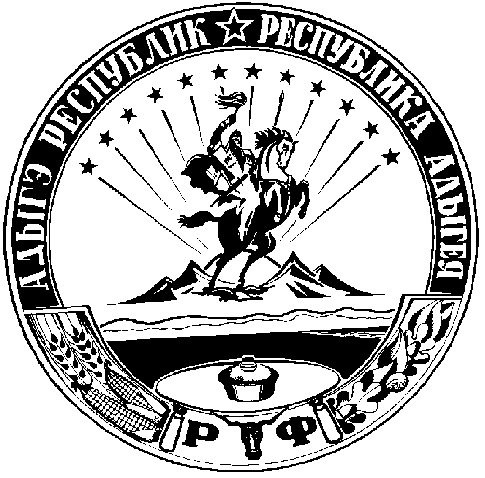 